		ПРОЕКТ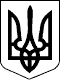 ВЕЛИКОСЕВЕРИНІВСЬКА СІЛЬСЬКА РАДА
КРОПИВНИЦЬКОГО РАЙОНУ КІРОВОГРАДСЬКОЇ ОБЛАСТІТРИДЦЯТЬ ДЕВ`ЯТА СЕСІЯ ВОСЬМОГО СКЛИКАННЯРІШЕННЯвід «  » грудня 2019 року                                                                                      №с.Велика СеверинкаПро зобов’язання закладів та установ, які розташовані на території Великосеверинівської сільської ради, повідомляти про дітей, яким загрожує небезпека життю чи здоров’ю або які постраждалих від жорстокого поводженняВідповідно до статті 26, частина 1 статті 59 Закону України «Про місцеве самоврядування в Україні», п.31 постанови Кабінету Міністрів України від 24.09.2008 № 866 «Питання діяльності органів опіки і піклування, пов’язаної із захистом прав дитини», «Порядку взаємодії органів державної влади, органів місцевого самоврядування, закладів та установ під час забезпечення соціального захисту дітей, які перебувають у складних життєвих обставинах, у тому числі таких, що можуть загрожувати їх життю та здоров’ю» затверджених постановою Кабінету Міністрів України від 03.10.2018 № 800, п. 16 протоколу наради  Кіровоградської обласної державної адміністрації від 08.07.2019 року №18 та з метою захисту прав та законних інтересів дітей,СІЛЬСЬКА РАДА ВИРІШИЛА:1.Зобовязати керівників закладів та установ охорони здоров’я, освіти, культури, дільничних офіцерів громади Національної поліції, повідомляти у термін, що не перевищує однієї доби, службу у справах дітей та соціального захисту населення Великосеверинівської сільської ради про дітей, яким загрожує небезпека життю чи здоров’ю або які постраждалих від жорстокого поводження, для вжиття заходів щодо захисту їх прав та інтересів. 2.Контроль за виконанням даного рішення покласти на керуючого справами виконавчого комітету, начальнику загального відділу сільської ради Губській О.М. та постійну комісію сільської ради з питань освіти, фізичного виховання, культури, охорони здоров’я та соціального захисту сільської ради.Сільський голова                                                               С. ЛЕВЧЕНКО